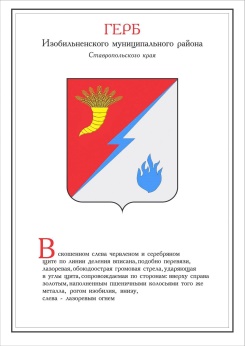 ДУМА ИЗОБИЛЬНЕНСКОГО городского округаСТАВРОПОЛЬСКОГО КРАЯПЕРВОГО СОЗЫВАРЕШЕНИЕ21 декабря 2018 года                   г. Изобильный                                      №220О внесении изменений в Положение о бюджетном процессе в Изобильненском городском округе Ставропольского края, утвержденное решением Думы Изобильненского городского округа Ставропольского края от 27 октября 2017 года №34В соответствии с Бюджетным кодексом Российской Федерации, пунктами 36, 47 части 2 статьи 30 Устава Изобильненского городского округа Ставропольского краяДума Изобильненского городского округа Ставропольского края РЕШИЛА:1. Внести в Положение о бюджетном процессе в Изобильненском городском округе Ставропольского края, утвержденное решением Думы Изобильненского городского округа Ставропольского края от 27 октября 2017 года №34 (с изменениями, внесенными решением Думы Изобильненского городского округа Ставропольского края от 20 февраля 2018 года №105) следующие изменения:1.1. в части 3 «Полномочия участников бюджетного процесса»:1) подпункт 17 пункта 3.2. исключить;2) подпункт 23 пункта 3.3. изложить в следующей редакции:«23) осуществление методологического руководства подготовкой и установление порядка представления главными распорядителями бюджетных средств (главными администраторами источников финансирования дефицита бюджета городского округа) обоснований бюджетных ассигнований по расходам бюджета городского округа (источникам финансирования дефицита бюджета городского округа), а также обеспечение соблюдения главными распорядителями бюджетных средств (главными администраторами источников финансирования дефицита бюджета городского округа) соответствия обоснований бюджетных ассигнований по расходам бюджета городского округа (источникам финансирования дефицита бюджета городского округа) установленным требованиям;»;1.2. в пункте 6.2. части 6 «Бюджетные инвестиции в объекты муниципальной собственности городского округа» слова «и муниципальных унитарных предприятий городского округа, или» заменить словами «либо на праве оперативного управления или хозяйственного ведения у муниципальных унитарных предприятий городского округа, а также»;1.3. в пункте 7.1. части 7 «Предоставление субсидий на осуществление капитальных вложений в объекты капитального строительства муниципальной собственности городского округа и (или) приобретение объектов недвижимого имущества в муниципальную собственность городского округа» слова «и предприятий, или» заменить словами «либо на праве оперативного управления или хозяйственного ведения у этих предприятий, а также»;1.4. дополнить частью 211 следующего содержания:«211 . Порядок представления главным распорядителем бюджетных средств в финансовое управление информации о совершаемых действиях, направленных на реализацию городским округом права регресса, либо об отсутствии оснований для предъявления иска о взыскании денежных средств в порядке регресса211.1. Главный распорядитель бюджетных средств, представлявший в суде интересы городского округа в соответствии с пунктом 3 статьи 158 Бюджетного кодекса Российской Федерации, в течение 10 календарных дней со дня получения уведомления финансового управления об исполнении за счет казны Изобильненского городского округа Ставропольского края судебного акта о возмещении вреда, причиненного в результате незаконных действий (бездействия) органов местного самоуправления или их должностных лиц, в том числе в результате издания органами местного самоуправления актов, не соответствующих закону или иному правовому акту, представляет в финансовое управление информацию о совершаемых действиях, направленных на реализацию городским округом права регресса, либо об отсутствии оснований для предъявления иска о взыскании денежных средств в порядке регресса по форме, утверждаемой финансовым управлением.211.2.  При предъявлении иска о взыскании денежных средств в порядке регресса главный распорядитель бюджетных средств, представлявший в суде интересы городского округа в соответствии с пунктом 3 статьи 158 Бюджетного кодекса Российской Федерации, в течение 10 календарных дней после вынесения (принятия) судебного акта в окончательной форме направляет в финансовое управление информацию о результатах рассмотрения дела в суде, а также информацию о наличии (об отсутствии) оснований для обжалования судебного акта по форме, утверждаемой финансовым управлением.211.3. При наличии оснований для обжалования судебного акта, указанного в пункте 211.2., а также в случае обжалования данного судебного акта иными участниками судебного процесса главный распорядитель бюджетных средств в течение 10 календарных дней после вынесения (принятия) судебного акта апелляционной, кассационной или надзорной инстанции в окончательной форме направляет в финансовое управление информацию о результатах обжалования судебного акта по форме, утверждаемой финансовым управлением.».2. Настоящее решение вступает в силу со дня его официального опубликования (обнародования). Председатель Думы Изобильненского городского округа Ставропольского края А.М. РоговГлава Изобильненского городского округа Ставропольского края В.И. Козлов